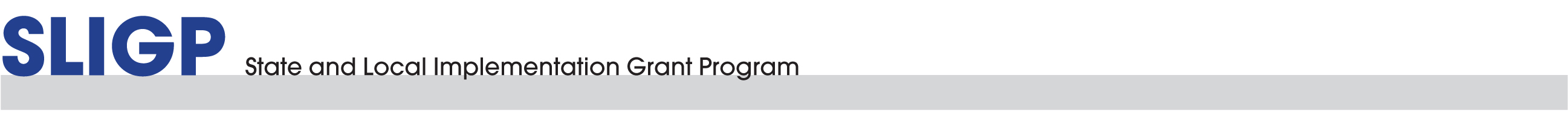 Non-Federal Match Sources Best PracticesSample Timesheet to Record Employee ContributionDate1234567891011121314TotalDateSASUMTUWTHFSASUMTUWTHFTotalSLIGPSWIC - LMR DutiesOther State ActivityOther State ActivityHours WorkedSick LeaveAnnual LeavePaid HolidayOtherTotal HoursTimesheet must be signed by both the employee and the supervisorI certify that this information is correctTimesheet must be signed by both the employee and the supervisorI certify that this information is correctTimesheet must be signed by both the employee and the supervisorI certify that this information is correctTimesheet must be signed by both the employee and the supervisorI certify that this information is correctTimesheet must be signed by both the employee and the supervisorI certify that this information is correctTimesheet must be signed by both the employee and the supervisorI certify that this information is correctTimesheet must be signed by both the employee and the supervisorI certify that this information is correctTimesheet must be signed by both the employee and the supervisorI certify that this information is correctTimesheet must be signed by both the employee and the supervisorI certify that this information is correctTimesheet must be signed by both the employee and the supervisorI certify that this information is correctTimesheet must be signed by both the employee and the supervisorI certify that this information is correctTimesheet must be signed by both the employee and the supervisorI certify that this information is correctTimesheet must be signed by both the employee and the supervisorI certify that this information is correctTimesheet must be signed by both the employee and the supervisorI certify that this information is correctTimesheet must be signed by both the employee and the supervisorI certify that this information is correctTimesheet must be signed by both the employee and the supervisorI certify that this information is correctEmployee SignatureEmployee SignatureEmployee SignatureEmployee SignatureEmployee SignatureEmployee SignatureEmployee SignatureEmployee SignatureSupervisor SignatureSupervisor SignatureSupervisor SignatureSupervisor SignatureSupervisor SignatureSupervisor SignatureSupervisor SignatureSupervisor SignatureDateDateDateDateDateDateDateDateDateDateDateDateDateDateDateDate